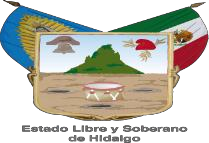 FECHA:CLAVE DEL PROGRAMA:                                                                                                                  PROCEDENCIA:DATOS DE INSTITUCIÓN PRESTATARIADATOS GENERALES DEL PROYECTO(Todos los  campos son obligatorios, la información debe ser clara, precisa y breve)REQUISITOS (Enviar al correo servicio.social@itsoeh.edu.mx)1) COMPROBANTE DE DOMICILIO (Antigüedad no mayor a dos meses)2) CONSTANCIA DE SITUACIÓN FISCAL ACTUALIZADA (Antigüedad no mayor a un mes)3) CURP (Persona moral: De Representante Legal. Persona física: De propietario)4) Escritura Constitutiva o Decreto de creación (Únicamente persona moral)5) INE  (Persona moral: De Representante Legal. Persona física: De propietario)6) Oficio que nombra al responsable de liberar el S.S. y dar a conocer la firma autorizada (Consultar formato)7) Hoja membretada (Con leyenda de “CANCELADO”)(Si lo requiere puede adicionar más perfiles. Favor de considerar únicamente los programas educativos de ITSOEH).RESPONSABLE DEL PROGRAMA                                       AUTORIZÓ                                                                RECIBIÓ NOMBRE, CARGO Y FIRMA DEQUIEN ELABORA                                                   NOMBRE, CARGO Y FIRMA DEL                          RESPONSABLE DEL PROGRAMA						INSTITUCIÓN PRESTATARIA: INSTITUCIÓN PRESTATARIA: DOMICILIO (COMPLETO):DOMICILIO (COMPLETO):TELÉFONO:CORREO:NOMBRE  DEL PROYECTO: NOMBRE  DEL PROYECTO: DESCRIPCIÓN GENERAL: DESCRIPCIÓN GENERAL: OBJETIVO GENERAL: OBJETIVO GENERAL: OBJETIVO(S)  ESPECÍFICO(S):1)…., 2)…3)…..OBJETIVO(S)  ESPECÍFICO(S):1)…., 2)…3)…..DURACIÓN (Máximo 24 meses):                                               MesesBENEFICIO E IMPACTO SOCIAL: BENEFICIO E IMPACTO SOCIAL: BENEFICIO E IMPACTO SOCIAL: ÁREA DE ADSCRIPCIÓN:  ÁREA DE ADSCRIPCIÓN:  ÁREA DE ADSCRIPCIÓN:  REQUERIMIENTO Y ACTIVIDADES POR PERFILREQUERIMIENTO Y ACTIVIDADES POR PERFILREQUERIMIENTO Y ACTIVIDADES POR PERFILCANTIDADPERFIL PROFESIONALACTIVIDADES A REALIZAR (Mínimo 5 actividades)1)2)3)4)5)1)2)3)4)5)